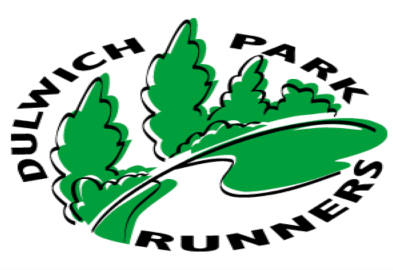 Club Champs 5 mile – Dulwich Park 17.09.2319 runnersMedal winners in boldRonnie Patel32:16.966.6M1Steve Lewis34:12.469.96M2, AG2Tim Murray34:24.367.72M3Alicky Sussman36:56.973.8F1, AG1Nat Lowis37:37.956.65Chris Bloomfield39:35.456.2Rob Coles39:56.863.88Will Tyrell42:02.950.7Katia Hadaschik44:05.762.55F2Di Suter44:36.469.09F3, AG3Santosh Shirodkar44:46.457.74Lucy Ross45:07.361.61Alan Brown46:31.556.31Juliette Gray49:27.651.39Helen Branch50:02.956.41Jackie Yap52:34.449.17Lucy White56:09.643.09Chris Ince56:09.942.14Kit Burnet58:02.651.74